Limbguard Plus Device:Daily Care and Skin Hygiene 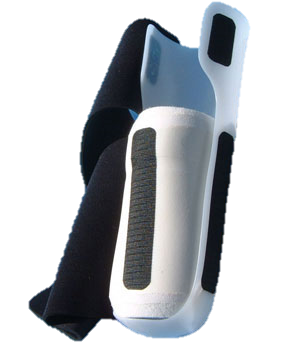 Skin Assessment:Remove Limbguard Plus device to inspect skin underneath each shift and anytime the patient complains of pain or discomfort under the protector.Pressure, moisture, heat and dirt can all lead to skin breakdown.Cleanse skin gently with warm water. Dry completely.To Prevent Skin Breakdown:Ensure a clean dressing is applied to the surgical site.If compression is utilized (ace wrap/shrinker sock) apply directly over the dressing with a supplied donning tube.Apply sock(s) as directed by Prosthetist (using donning tube as well).Place Limbguard device gently back onto limb.Contact Numbers For Questions or Follow-Up:612-863-8963 Minneapolis Office763-546-1177 Golden Valley Office